Ҡ  А Р А Р                                                  ПОСТАНОВЛЕНИЕ27 июль 2020 й.                       № 23                  27 июля 2020 г.О внесении изменений в Постановление Администрации сельского поселения Алькинский сельсовет муниципального района Салаватский район РБ от 23 декабря 2014 г. № 35 «Об утверждении порядка осуществления администрацией сельского поселения Алькинский сельсовет муниципального района Салаватский район Республики Башкортостан бюджетных полномочий главных администраторов доходов бюджетов бюджетной системы Российской Федерации»	В целях своевременного зачисления в бюджет сельского поселения поступлений по урегулированию расчетов между бюджетами бюджетной системы Российской Федерации ПОСТАНОВЛЯЮ:1. Внести следующие изменения в Приложение № 1 Постановления Администрации сельского поселения Алькинский сельсовет от 23.12.2014 года № 35 «Об утверждении порядка осуществления администрацией сельского поселения Алькинский сельсовет муниципального района Салаватский район Республики Башкортостан бюджетных полномочий главных администраторов доходов бюджетов бюджетной системы Российской Федерации»:Для кода бюджетной классификации 791 2 02 49999 10 0000 150 «Прочие межбюджетные трансферты, передаваемые бюджетам сельских поселений» установить коды подвида дохода 2. Приложение № 2 Постановления дополнить следующими кодами бюджетной классификации:791 2 02 49999 10 7216 150 «Прочие межбюджетные трансферты, передаваемые бюджетам сельских поселений (содержание, ремонт, капитальный ремонт, строительство и реконструкция автомобильных дорог общего пользования местного значения)». 3. Настоящее постановление вступает в силу со дня подписания.4. Контроль за исполнением настоящего постановления оставляю за собой.             Глава сельского поселения                                           А.Н. СадыковаБашкортостан РеспубликаhыСалауат районымуниципаль районыныңӘлкә ауыл советыауыл биләмәhе Хакимиәте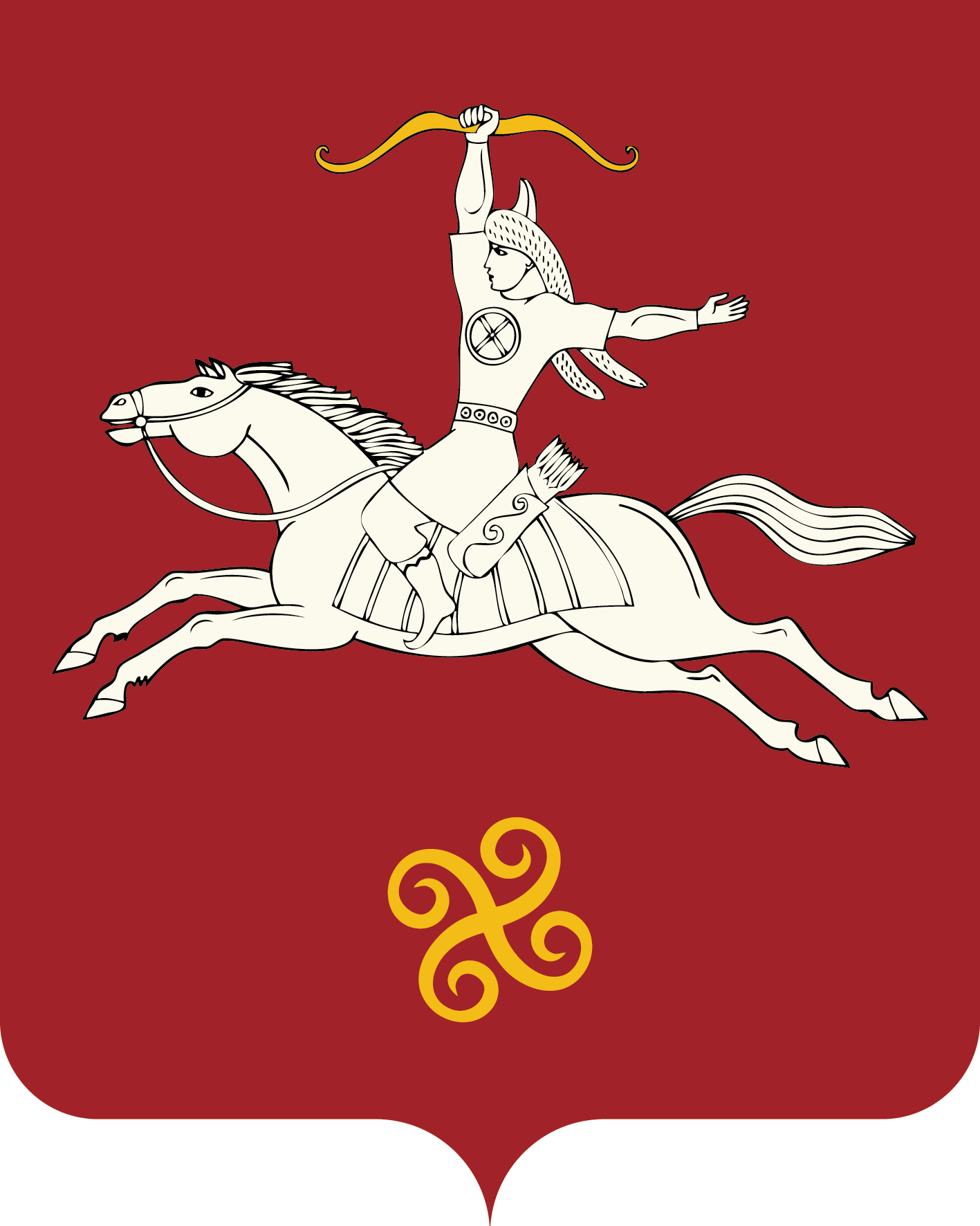 Республика  БашкортостанАдминистрация сельского поселенияАлькинский сельсоветмуниципального районаСалаватский район452481, Әлкә ауылы,Ҡуласа урамы, 6 йорттел. 2-65-71, 2-65-47452481, с.Алькино,ул. Кольцевая, 6тел. 2-65-71, 2-65-477216 150содержание, ремонт, капитальный ремонт, строительство и реконструкция автомобильных дорог общего пользования местного значения